First Floor, Ingram Library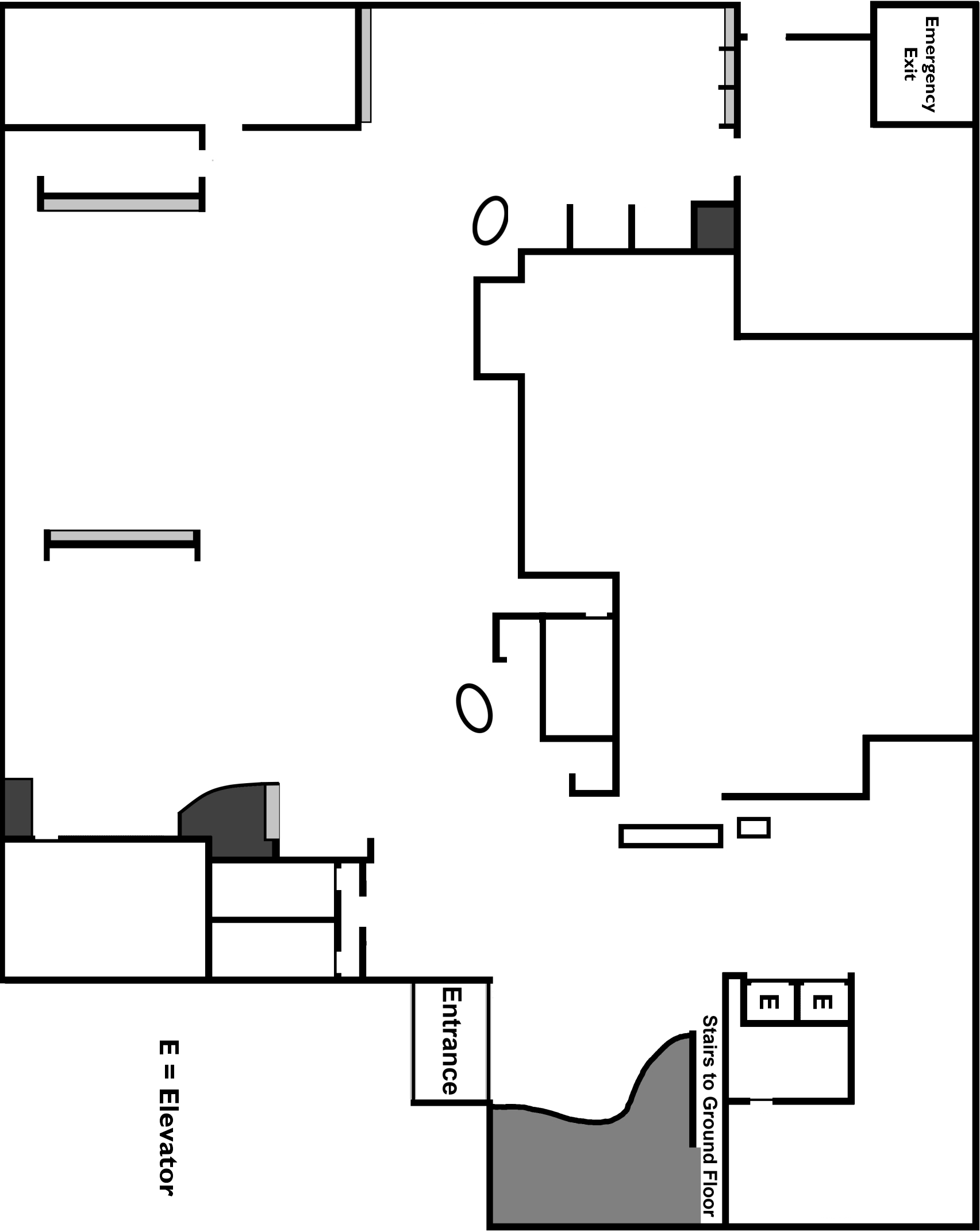 First Floor, Ingram LibraryOn the map, label or draw:StairsRestroomsComputersClassroomMagazine & Newspaper Browsing AreaDVDs available to check outHelp DesksCheck Out Desk (also known as the Circulation Desk)Government Documents Observe how people are using the spaces. Using numbers, label three (3) places you observed people and describe below what those people were doing.Time and day of observation:What could you see yourself doing on this floor of the library?Second Floor, Ingram Library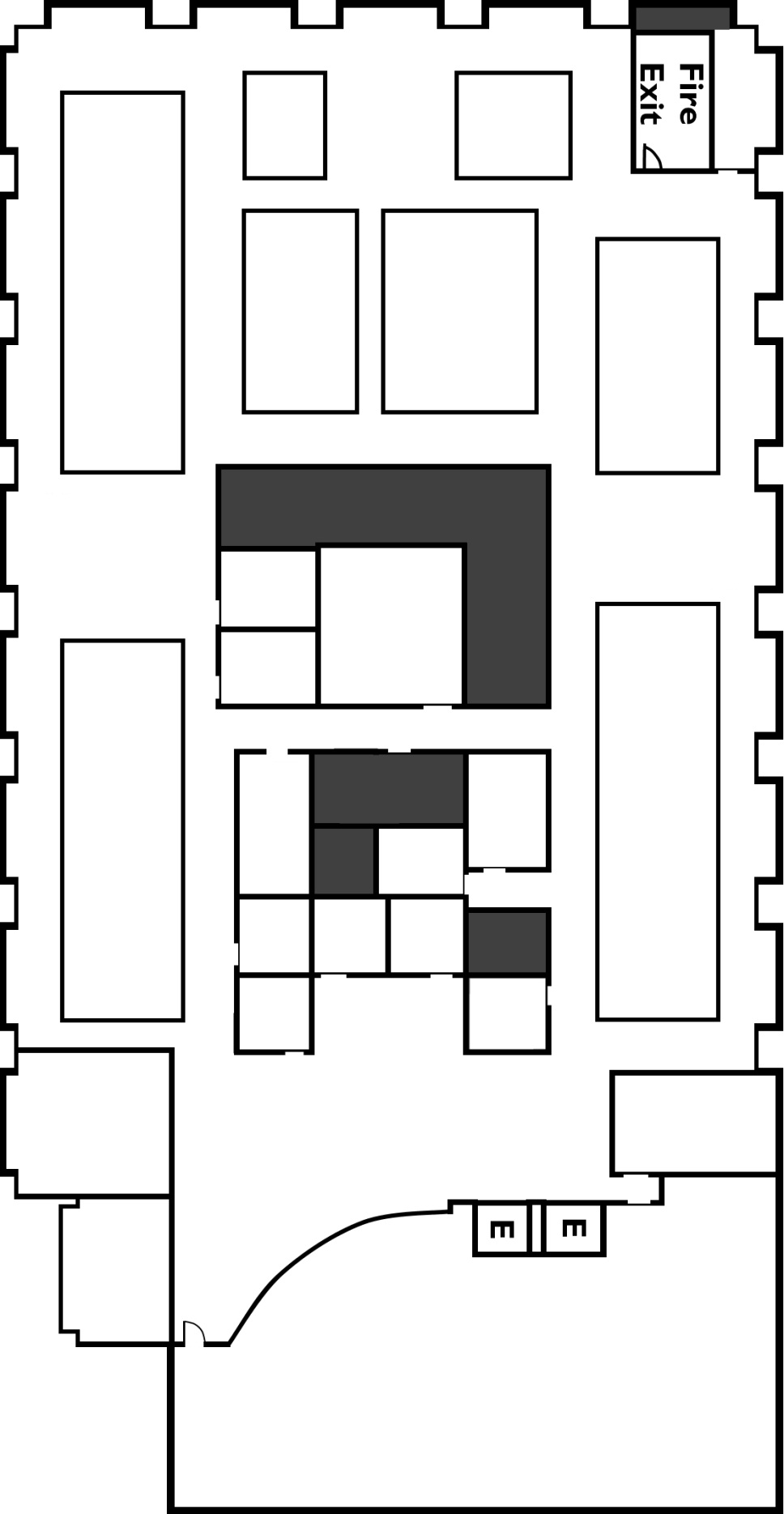 Second Floor, Ingram LibraryOn the map, label or draw:StairsRestroomsComputersGroup Study RoomsHolocaust Teacher Education Training and Resource CenterObserve how people are using the spaces. Using numbers, label three (3) places you observed people and describe below what those people were doing.Time and day of observation:What could you see yourself doing on this floor of the library?Third Floor, Ingram Library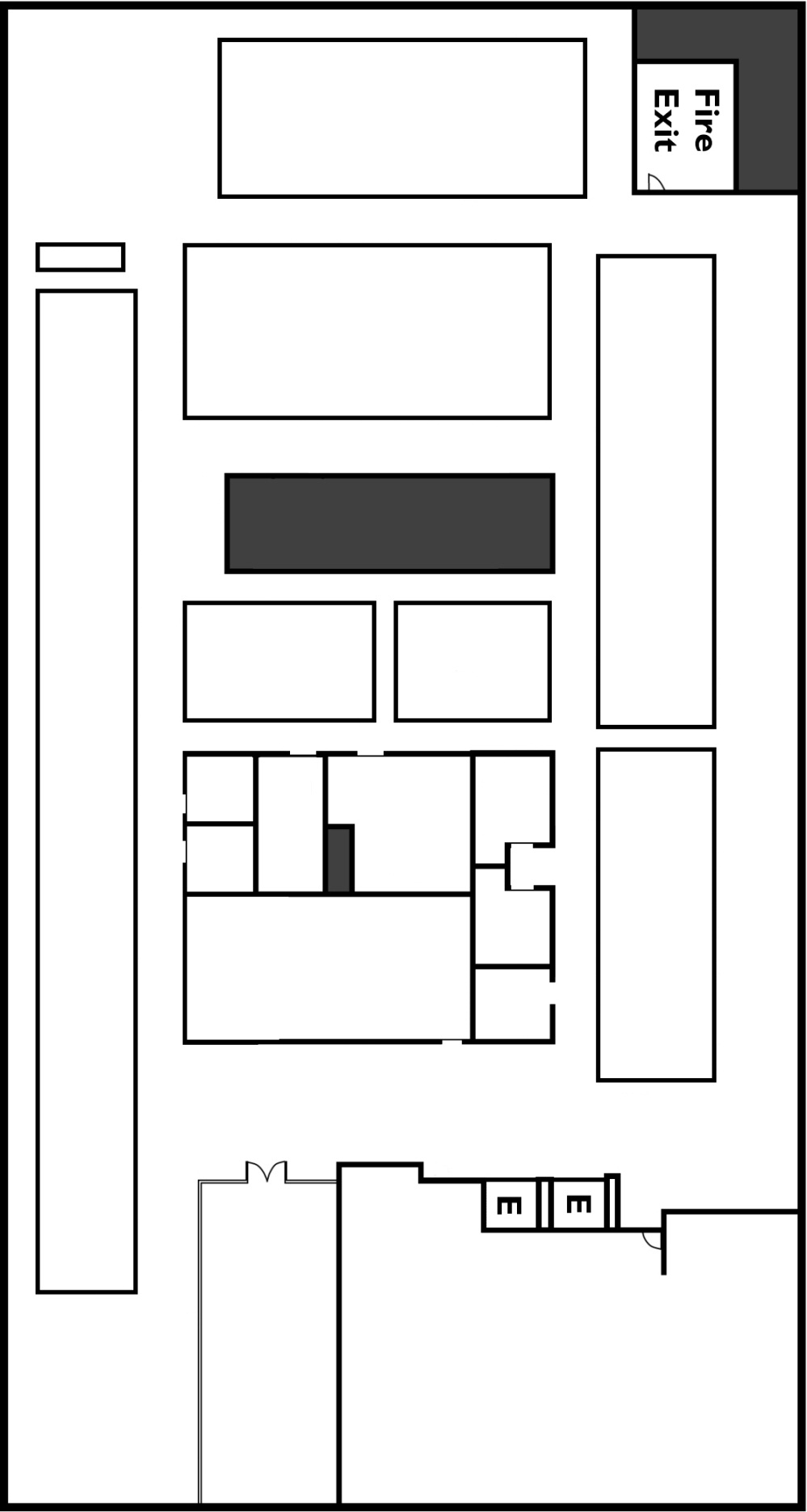 Third Floor, Ingram LibraryOn the map, label or draw:StairsRestroomsComputersGroup Study RoomsClassroomQuiet Mac LabObserve how people are using the spaces. Using numbers, label three (3) places you observed people and describe below what those people were doing.Time and day of observation:What could you see yourself doing on this floor of the library?